                                Liceo José Victorino Lastarria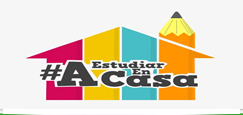                                                  Rancagua                           “Formando Técnicos para el mañana”                                   Unidad Técnico-PedagógicaGuía de Matemática PIEPrimeros Medios Semana 7“Geometría  Cuadriláteros”Nombre: 					Curso:			Fecha: 11/05 al 15/o5OA10: Descubrir relaciones que involucran ángulos exteriores o interiores de diferentes polígonos.Objetivo de la clase: Reconocer y clasificar cuadriláteros.  ATENCIÖN*Antes de continuar te sugerimos que leas con detención los contenidos de ésta guía.*Que desarrolles los ejercicios en éste mismo archivo ó en tu cuaderno, las formas que decidas o te acomoden son válidas. *Al momento de entregar tu trabajo terminado lo puedes hacer llegar al correo electrónico de tu  profesor de matemática correspondiente.*El trabajo puede venir también como fotografía, ya sea de la guía o de tu cuaderno la cuál debes enviar al correo electrónico, pero si no tienes acceso al correo puedes enviar tus fotos vía whatsapp, en éste último caso debes contactarte de forma personal con tu profesor de asignatura.  Cuadrilátero Qué es un Cuadrilátero:Un cuadrilátero, en geometría, es un polígono que cuenta con cuatro ángulos y cuatro lados. 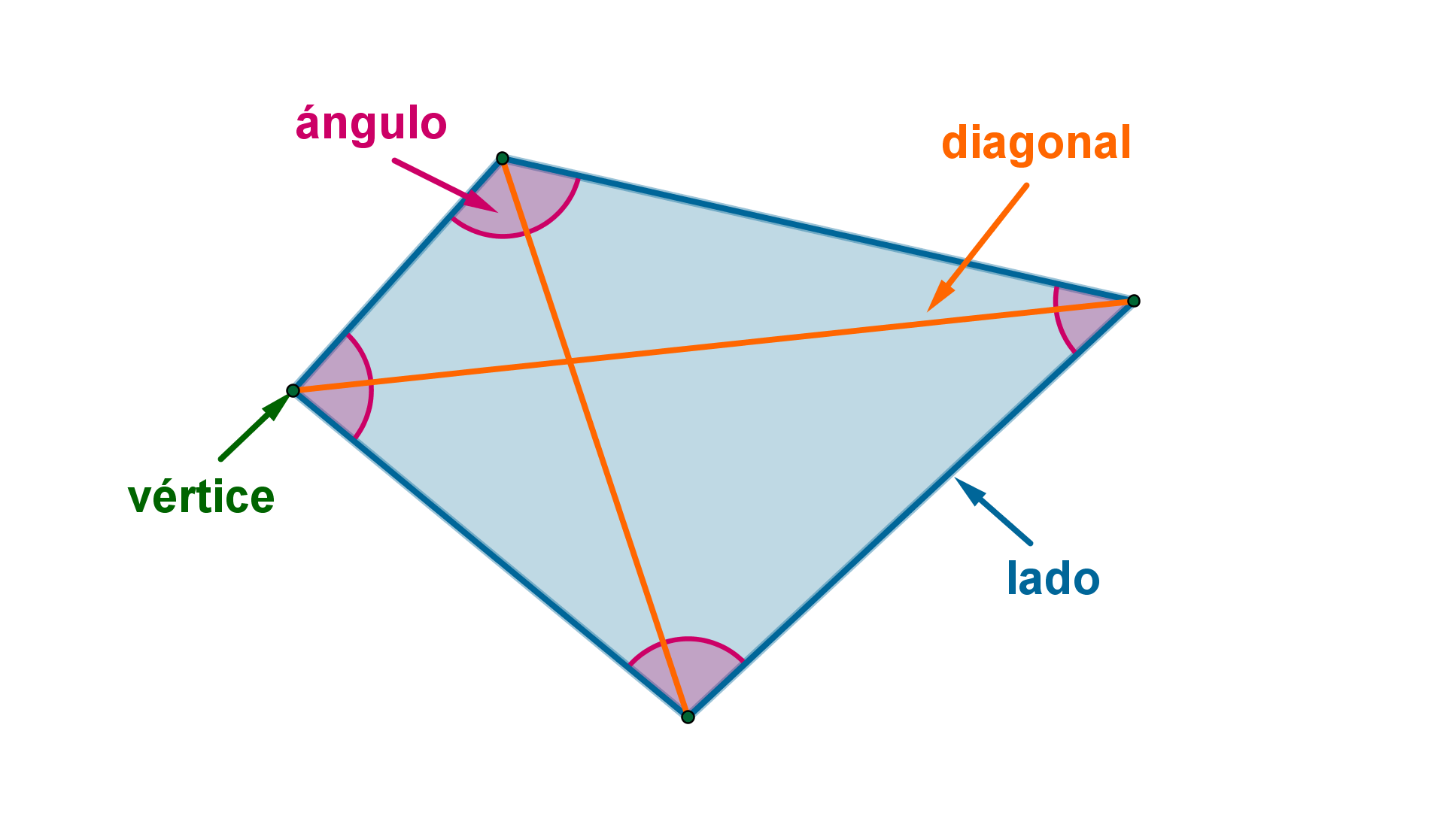 Clasificación cuadriláteros             La clasificación de los cuadriláteros se basa en la longitud, el paralelismo, la perpendicularidad y los ángulos de sus lados.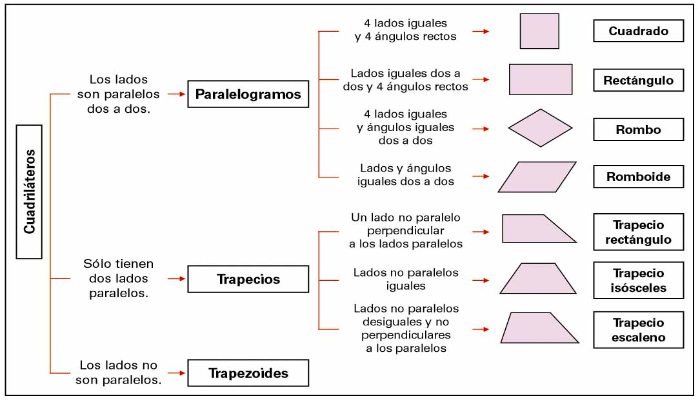 ActividadI.- A continuación dibuja el cuadrilátero correspondiente. Para completar las siguientes tablas guíate por la clasificación de los cuadriláteros dada mas arriba. II.- Investiga como es un trapezoide y dibújalo.Busca esta figura y dibújala. II.- En los siguientes planos dibuja los siguientes puntos, luego contesta las preguntas.A(1, 1)	B(3, 5)	C(6, 5)	D(8, 1)En la guía de la semana 6 encontrarás la explicación de cómo ubicar puntos en el plano cartesiano. Posteriormente ubica los puntos y contesta las preguntas. 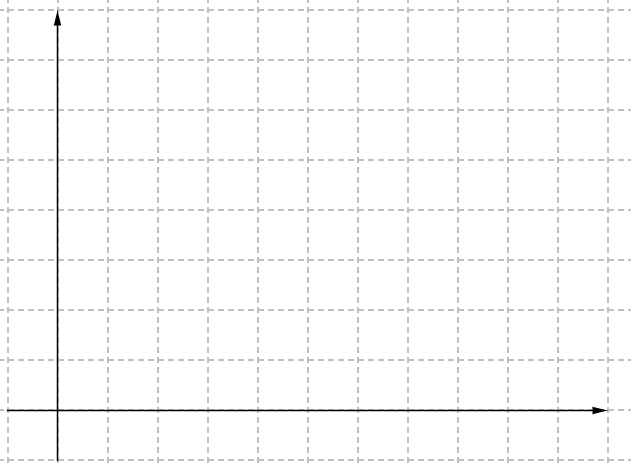 a) ¿Qué figura se forma?b) ¿Cuánto mide el segmento AD?c) ¿Cuántos pares de lados son paralelos?	Esperamos que éstas sugerencias te orienten a resolver de forma más sencilla cada uno de los ejercicios, de igual manera no dudes en realizar tus consultas a tu respectivo profesor de asignatura.La próxima semana retroalimentaremos la guía de probabilidades realizada en la semana 4 y comenzaremos nuevamente semana a semana a reforzar con pequeños desafíos este eje de probabilidad. CursoProfesorCorreo Electrónico, , 1°DJessica Paradajessmarg2007@hotmail.com1°B, , 2°E, 3°A, ,3°D Gladys Espinosagladysespinosa1980@gmail.com1°A,1°E, 2°A, 2°B, 3°BLorena Palmalopag16@hotmail.comElementosLados: Son los elementos que forman el polígono. Vértices: Son los extremos de los segmentos que forman un polígono.  Ángulos internos del polígono: Son los que se forman cada dos segmentos consecutivos del polígono.  Diagonal: Es un segmento cuyos extremos son dos vértices no consecutivos del polígono.Perímetros: Es la suma de las longitudes de los lados del polígono. NombrePares de lados paralelosPares de lado de igual medidaMagnitud de ángulosForma (dibuja los cuadriláteros)Cuadrado2290°Rombo222 agudos y2 obtusosRectángulo2290°Romboide222 agudos y2 obtusosNombrePares de lados paralelosPares de lado de igual medidaMagnitud de ángulosForma (dibuja los trapecios correspondientes)Trapecio isósceles112 agudos y2 obtusosTrapecio rectángulo102 rectos, 1agudo y 1 obtusoTrapecio escaleno122 agudos y2 obtusosCursoProfesorCorreo Electrónico, , 1°DJessica Paradajessmarg2007@hotmail.com1°B, , 2°E, 3°A, ,3°D Gladys Espinosagladysespinosa1980@gmail.com1°A,1°E, 2°A, 2°B, 3°BLorena Palmalopag16@hotmail.com